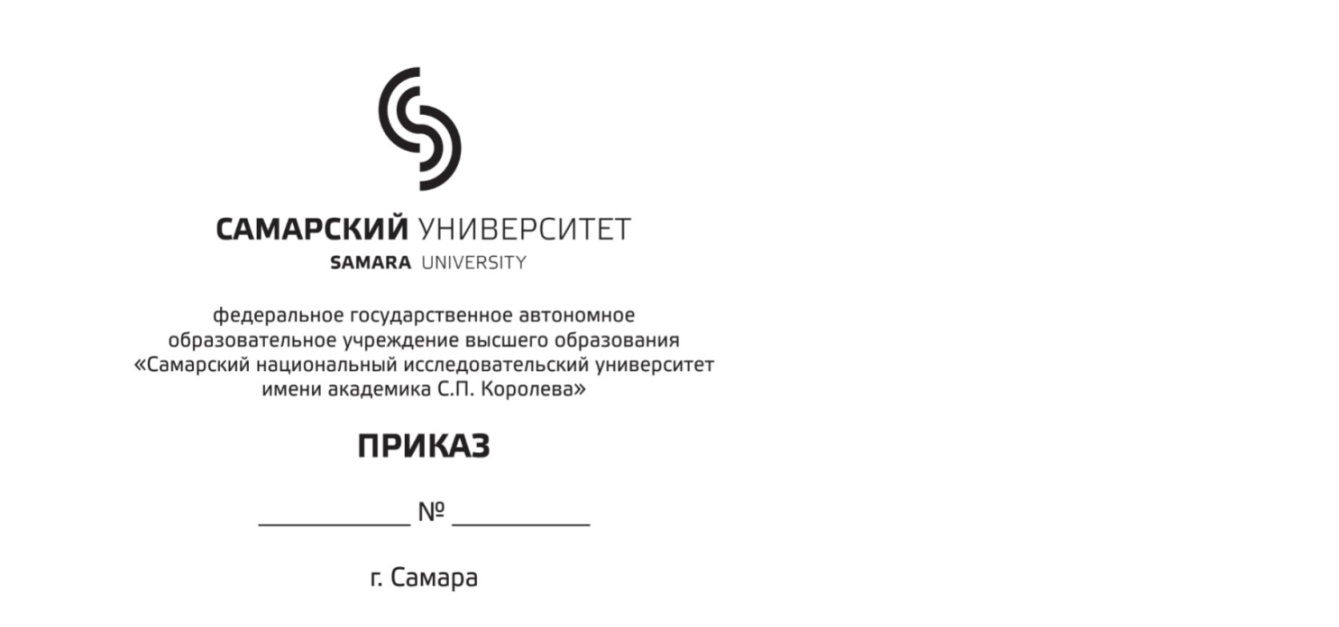 О направлении на _________ практику (учебную, производственную)обучающихся ___________________формы обучения (очная, очно-заочная, заочная)__________________________________наименование образовательного подразделенияС целью формирования, закрепления, развития практических навыков и компетенции в процессе выполнения определенных видов работ, связанных с будущей профессиональной деятельностью обучающихся, в соответствии с учебными планами, календарными учебными графиками на 20__/20__ учебный год по основным профессиональным образовательным программам среднего профессионального образования (ОПОП СПО), реализуемым в __________________________________________                    наименование образовательного подразделенияПРИКАЗЫВАЮ:Направить обучающихся с 00.00.20__г. по 00.00.20__г.  для прохождения ___________________________________________________________________________                                                                 вид практики  практики в следующие профильные организации или структурные подразделения университета (далее вместе организации) и назначить руководителей практики от университета:  по специальности ______________________________________________________________					код и наименование специальностигруппа ________Контроль за выполнением приказа возложить на директора техникума Зотова А.А.Проректор                                                                                              В.В. БолговаПроект приказа вносит:Директор авиационного техникума					А.А. ЗотовСогласовано:Начальник отдела по организации практик, стажировок и итоговой аттестации  					Ю.С. Корякина№ п/пФИО обучающегося(полностью)Место прохождения  практики(наименование организации / наименование структурного подразделения университета)Руководитель практики (должность, ФИО)1.